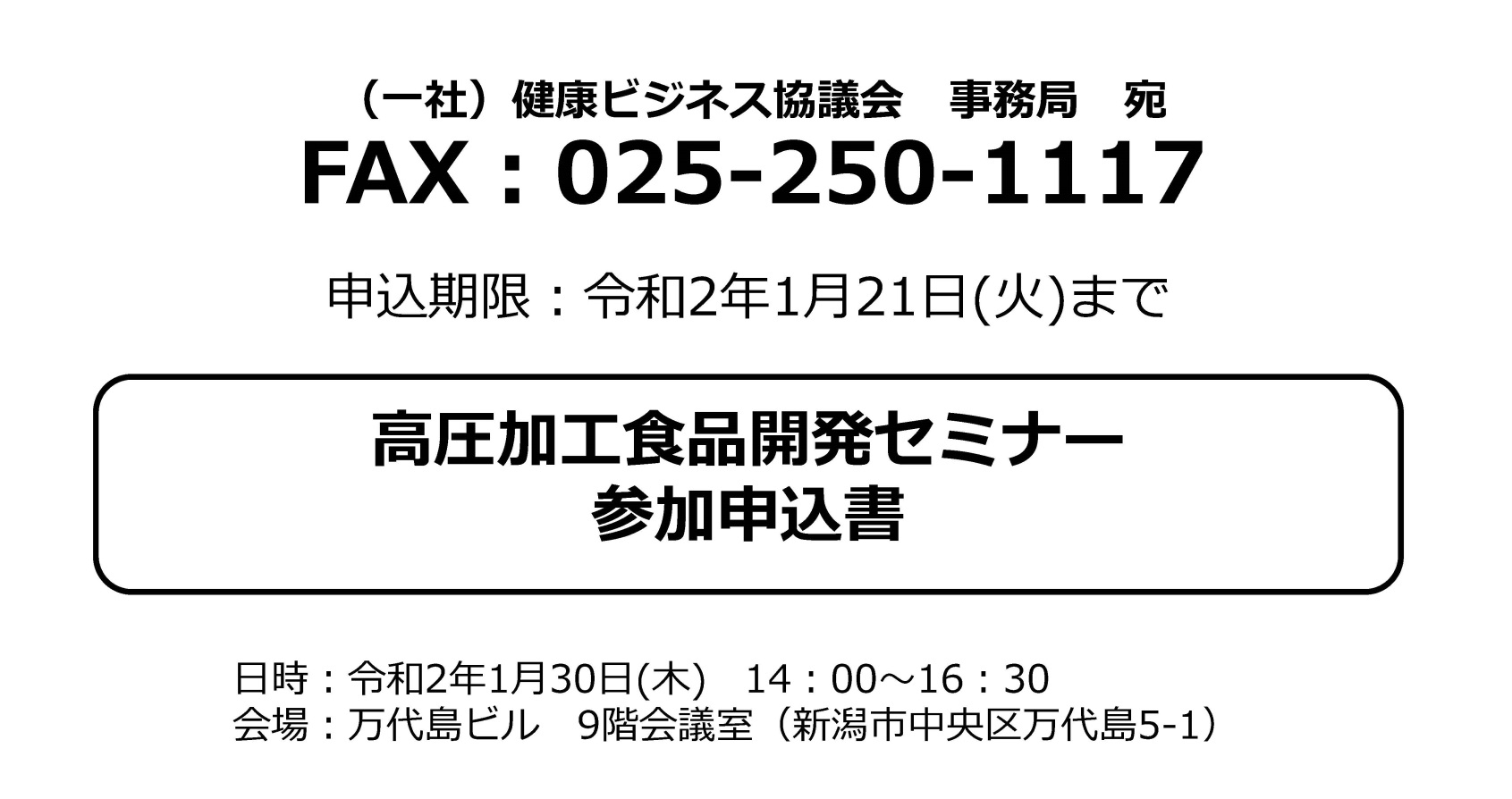 企業・団体名住所電話番号部署・役職部署・役職氏名(フリガナ)(フリガナ)(フリガナ)個別相談(無料)□	希望する	□	希望しない□	希望する	□	希望しない